Тревога – неотъемлемая часть нашей жизни. У каждого человека бывают моменты и ситуации, вызывающее беспокойство.Для того, чтобы научиться справляться с тревогой разработаны различные методы психологической коррекции, например, когнитивно-поведенческая терапия.Тревожность – это психологическая особенность человека.Чтобы не допустить развития негативных последствий, нужно учиться контролировать стресс.В этом помогают:• умеренные физические нагрузки, • хобби, • ограничение потребления негативной информации в интернете и СМИ, • планирование дня, • обращение за помощью к специалисту. 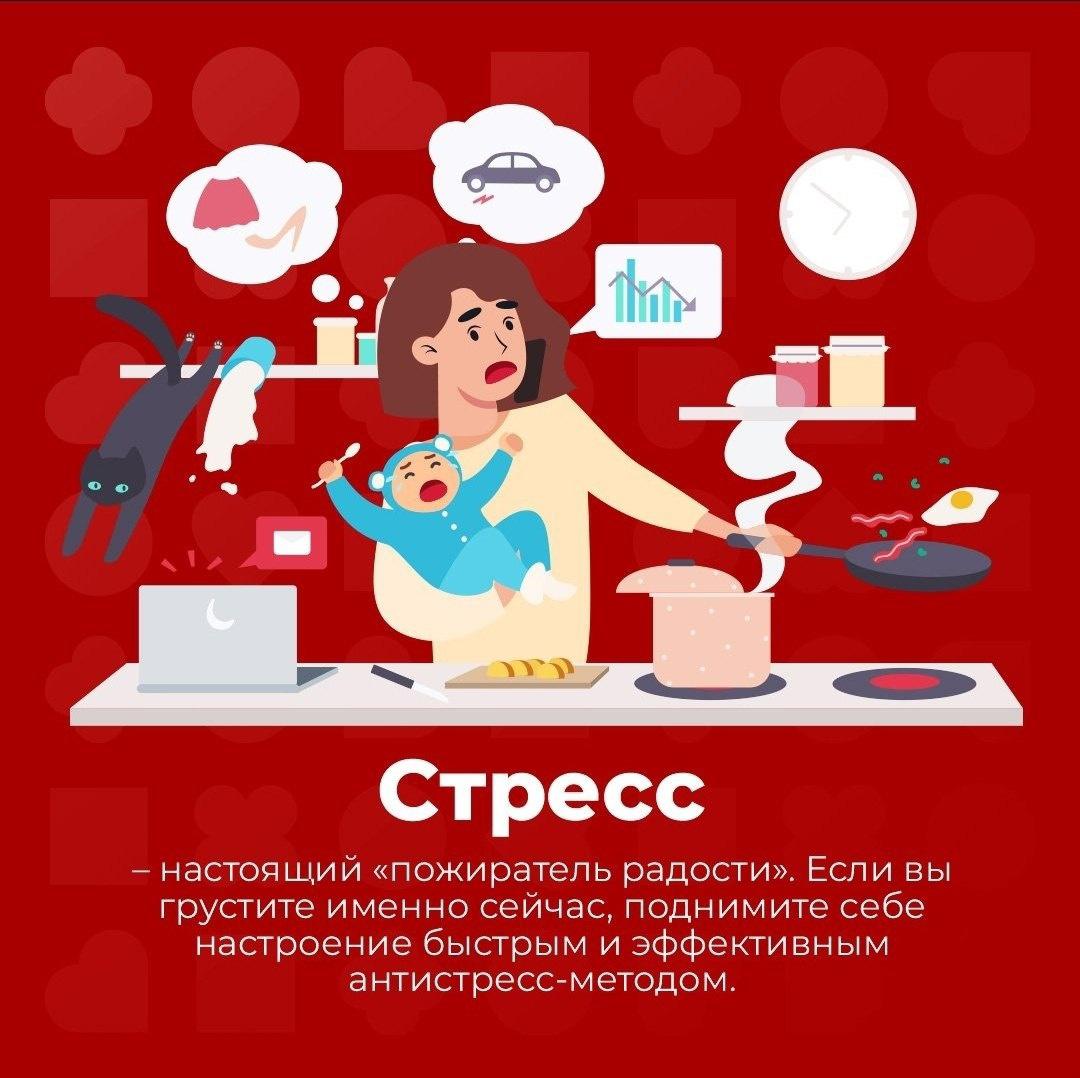 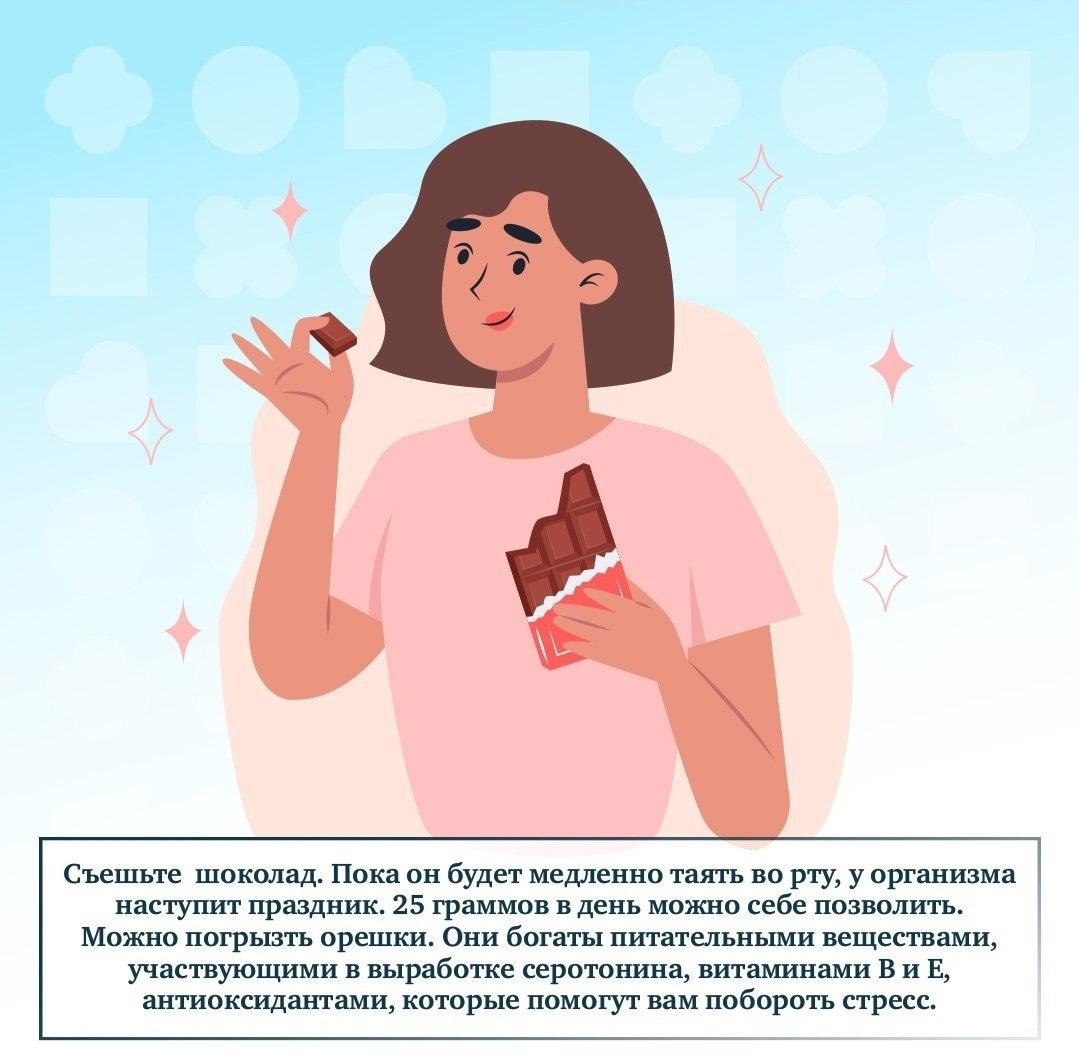 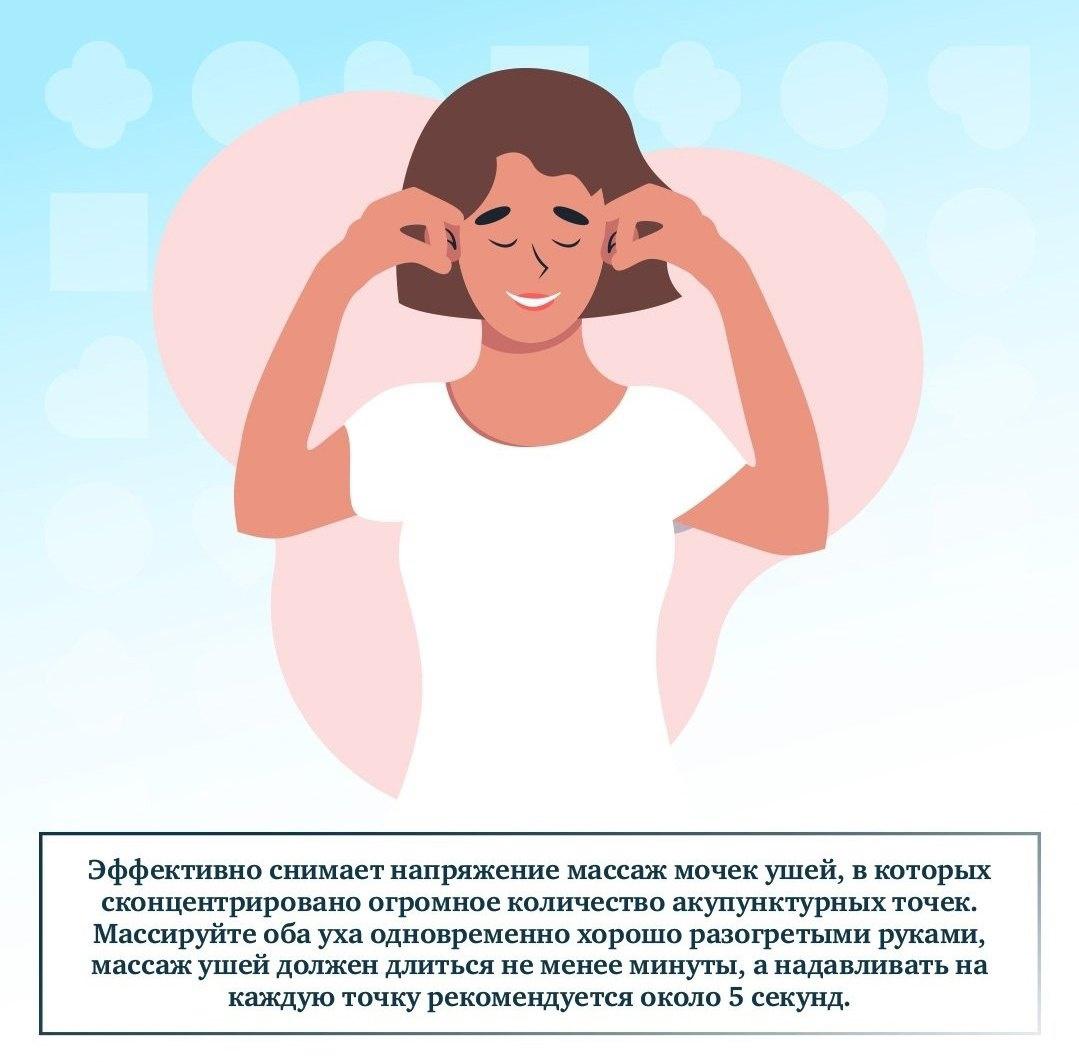 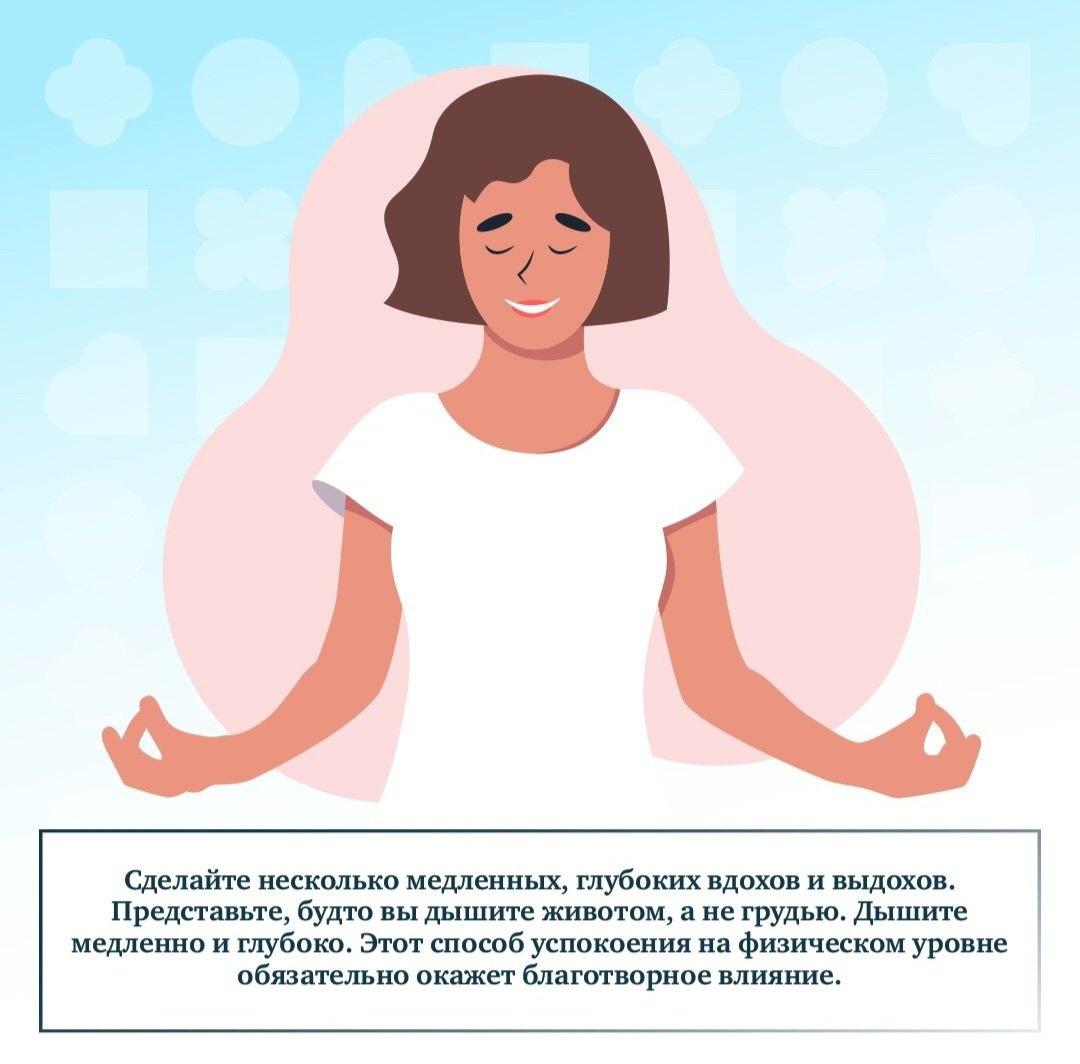 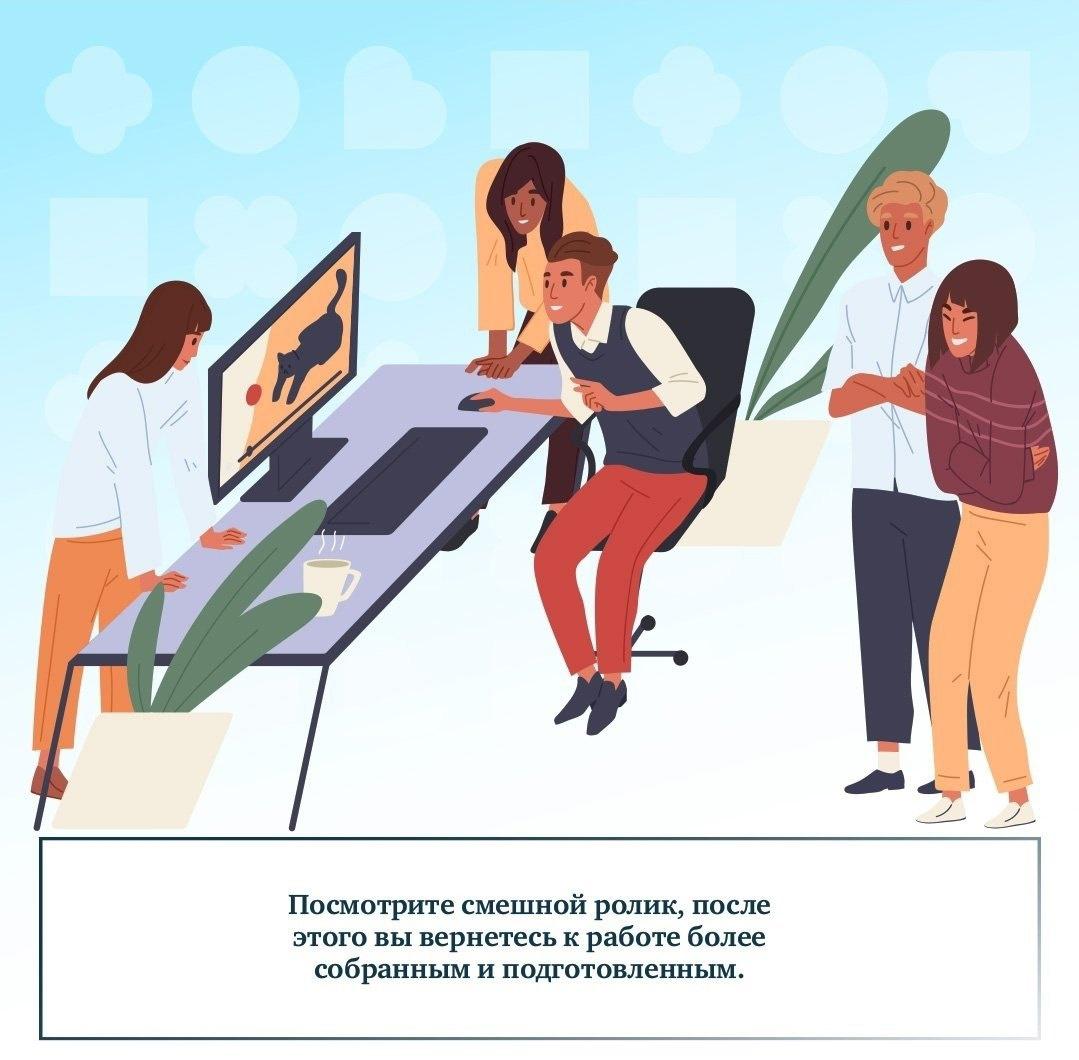 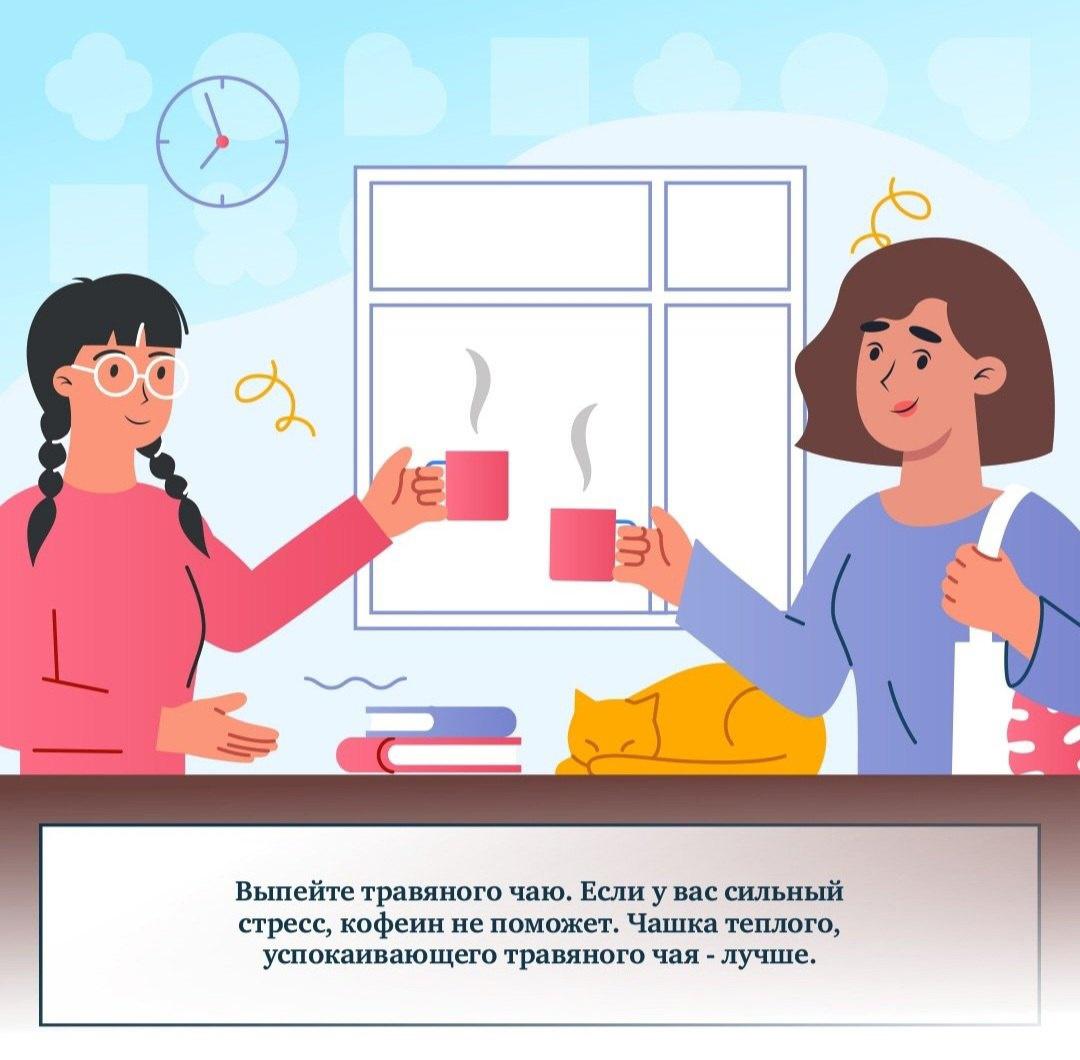 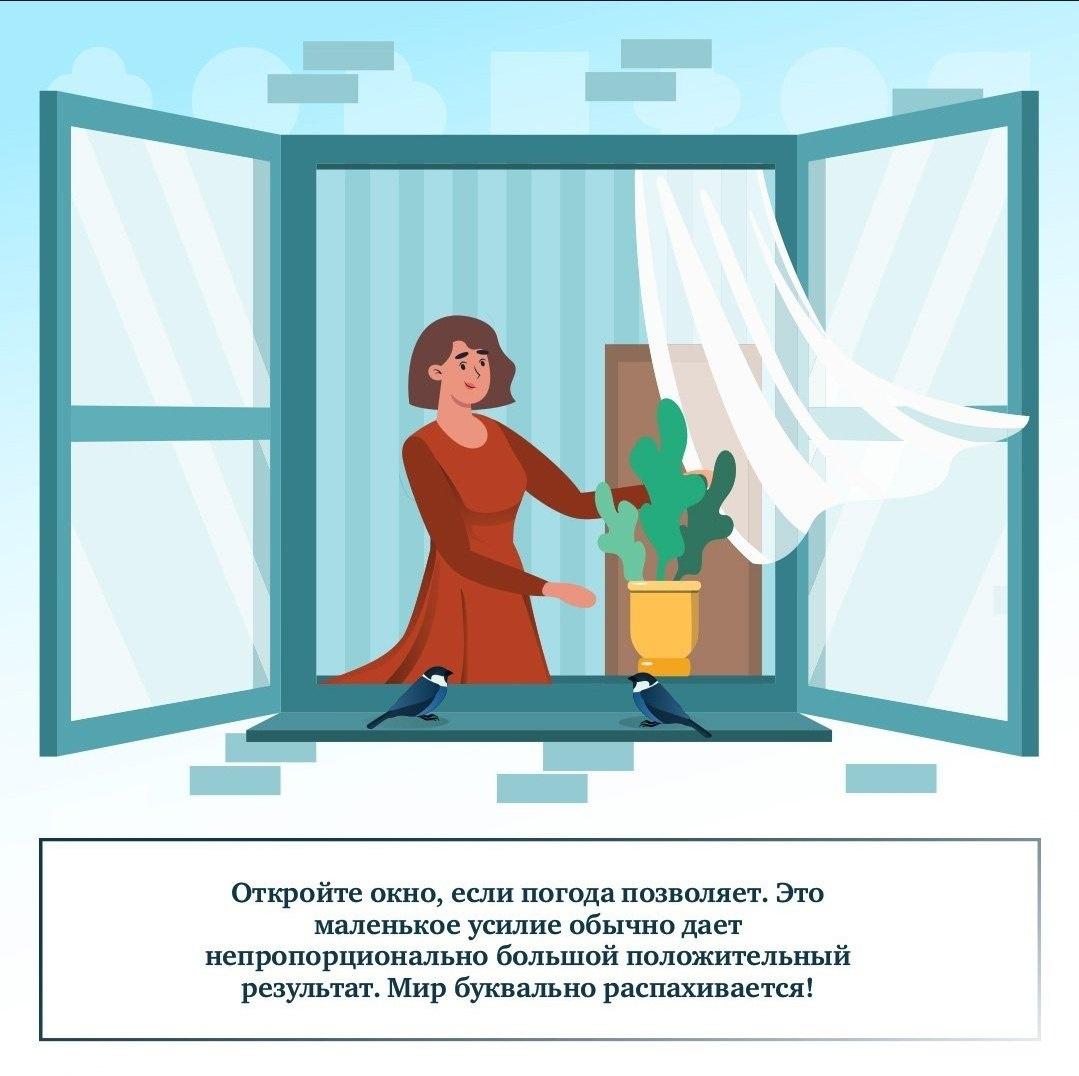 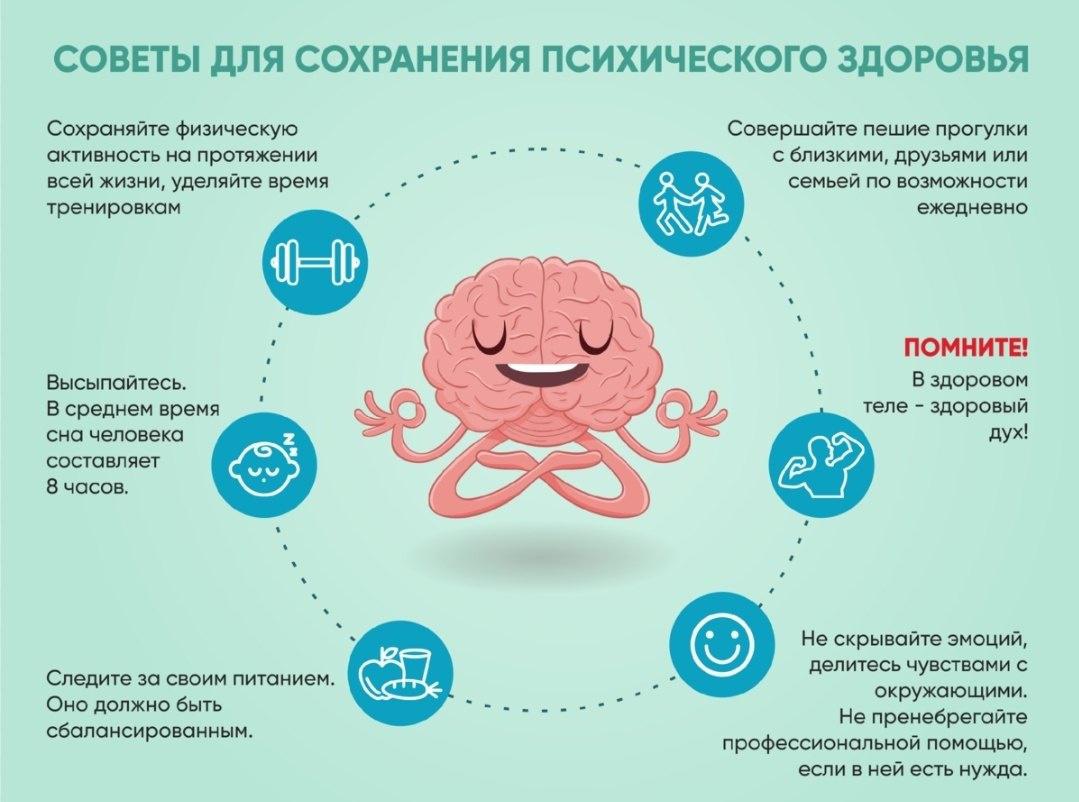 